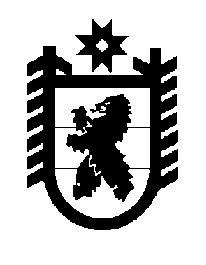 Российская Федерация Республика Карелия    ПРАВИТЕЛЬСТВО РЕСПУБЛИКИ КАРЕЛИЯПОСТАНОВЛЕНИЕот  15 мая 2017 года № 150-Пг. Петрозаводск О внесении изменений в постановление Правительства Республики Карелия от 5 мая 2000 года № 129-ППравительство Республики Карелия п о с т а н о в л я е т:Внести в постановление Правительства Республики Карелия                                от 5 мая 2000 года № 129-П «Об утверждении Порядка отчетности руководителей государственных унитарных предприятий, находящихся в государственной собственности Республики Карелия, и представителей интересов Республики Карелия в органах управления хозяйственных обществ, акции, доли которых находятся в государственной собственности Республики Карелия» (Собрание законодательства Республики Карелия, 2000, № 5, ст. 768; 2002, № 10, ст. 1299; 2005, № 2, ст. 116; 2006, № 7, ст. 872; 2007, № 3, ст. 347; 2008, № 1, ст. 35; 2010, № 12, ст. 1708; 2014, № 5, ст. 806; 2016, № 8, ст. 1721) следующие изменения:1) наименование изложить в следующей редакции:«Об утверждении Порядка отчетности руководителей государственных унитарных предприятий Республики Карелия»;2) преамбулу изложить в следующей редакции:«В целях повышения эффективности управления государственным имуществом и усиления ответственности руководителей государственных унитарных предприятий Республики Карелия Правительство Республики Карелия постановляет:»;3) пункт 1 изложить в следующей редакции:«1. Утвердить прилагаемый Порядок отчетности руководителей государственных унитарных предприятий Республики Карелия.»;4) в Порядке отчетности руководителей государственных унитарных предприятий, находящихся в государственной собственности Республики Карелия, и представителей интересов Республики Карелия в органах управления хозяйственных обществ, акции, доли которых находятся в государственной собственности Республики Карелия, утвержденном указанным постановлением:наименование изложить в следующей редакции:«Порядок отчетности руководителей государственных унитарных предприятий Республики Карелия»;пункт 1 изложить в следующей редакции:«1.  Настоящий Порядок определяет правила представления отчетности руководителей государственных унитарных предприятий Республики Карелия (далее – предприятие), а также требования, предъявляемые к содержанию отчетности.»;пункты 4, 5  признать утратившими силу; в пункте 6 слова «и представители» исключить;в приложении  № 1:обозначение изложить в следующей редакции:в наименовании слова «, находящегося в собственности» исключить;в приложении № 2:обозначение изложить в следующей редакции:в наименовании  слова «, находящегося в собственности» исключить;приложение № 3 признать утратившим силу. Временно исполняющий обязанности
Главы Республики Карелия                                                    А.О. Парфенчиков«Приложение № 1 к Порядку  отчетности руководителей государственных унитарных предприя-тий Республики Карелия»;«Приложение № 2 к Порядку  отчетности руководителей государственных унитарных предприя-тий Республики Карелия»;